Le bateau : Un Sun Odyssey 33i, dériveur, bateau idéal pour croisière côtière.Le dériveur c’est le bon moyen pour profiter des meilleurs mouillages inaccessibles aux quillards.L’ambiance intérieur est donnée par des finitions de grande qualité. Vous aimerez sa grande cuisine fonctionnelle, un confortable carré et une grande salle d’eau toute équipée.Chaque cabine respire le confort avec de grands rangements et de nombreux hublots avec vue sur mer.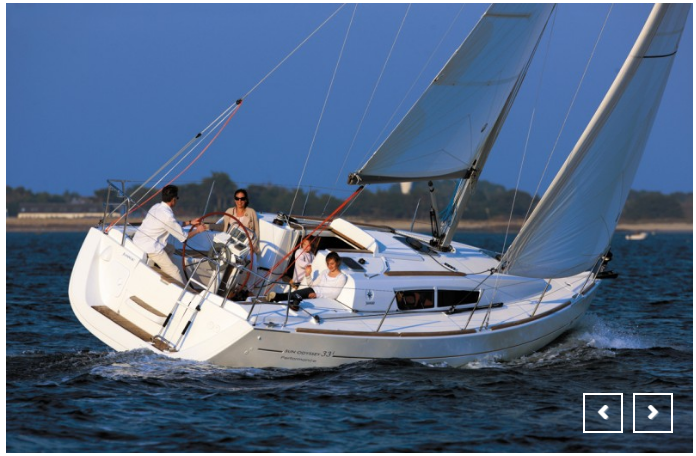 